Caderno 2 - Módulo 11: Função Logarítmica - Data: 27/6/2017Praticando o aprendizado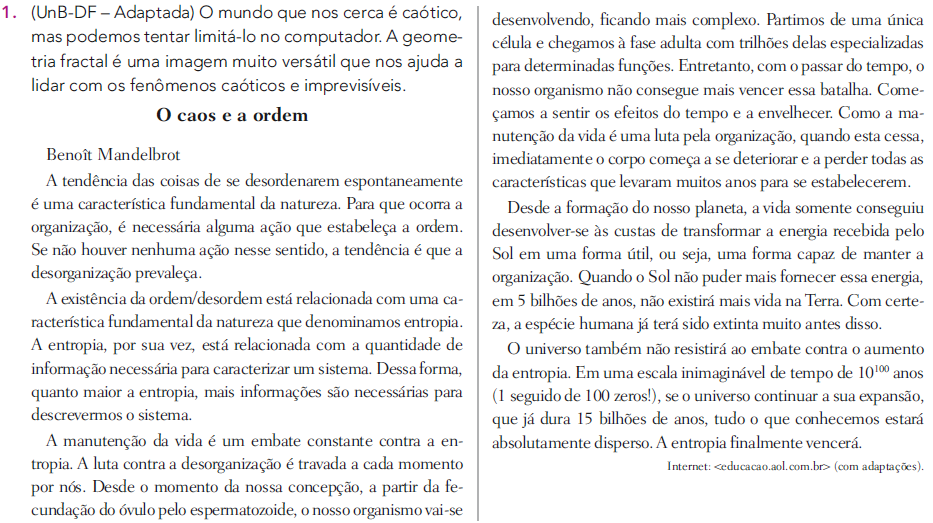 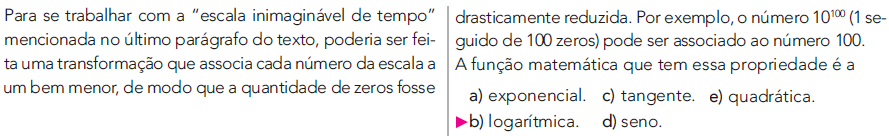 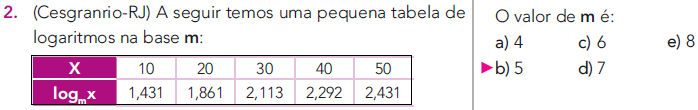 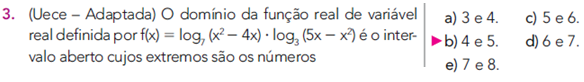 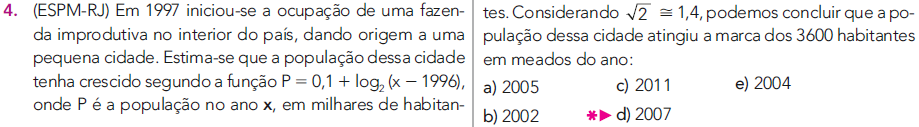 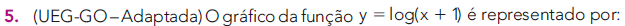 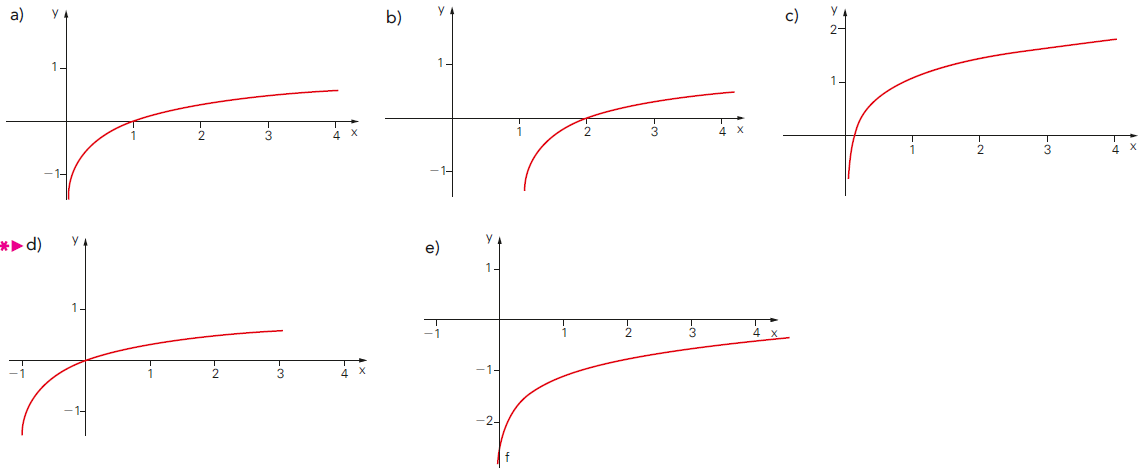 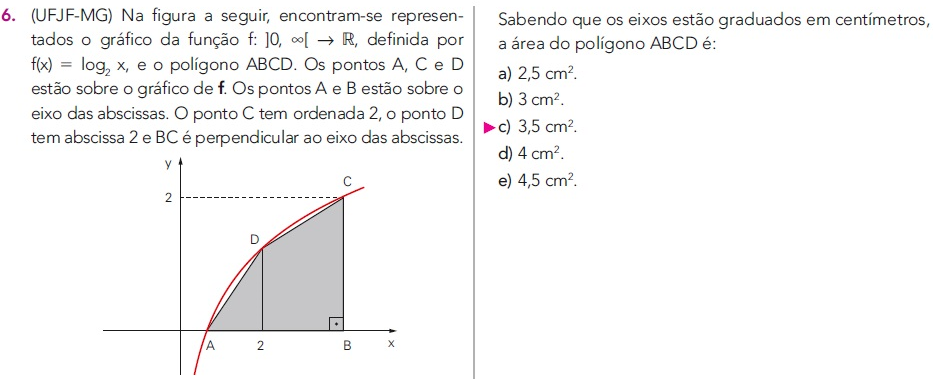 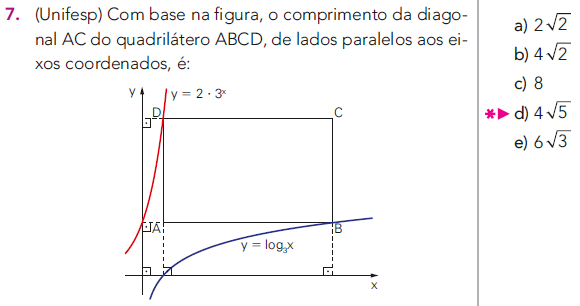 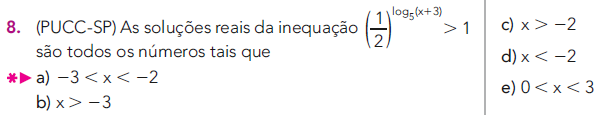 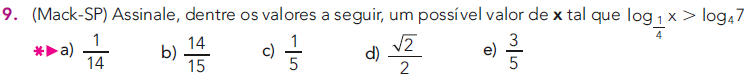 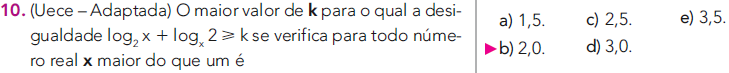 Desenvolvendo Habilidades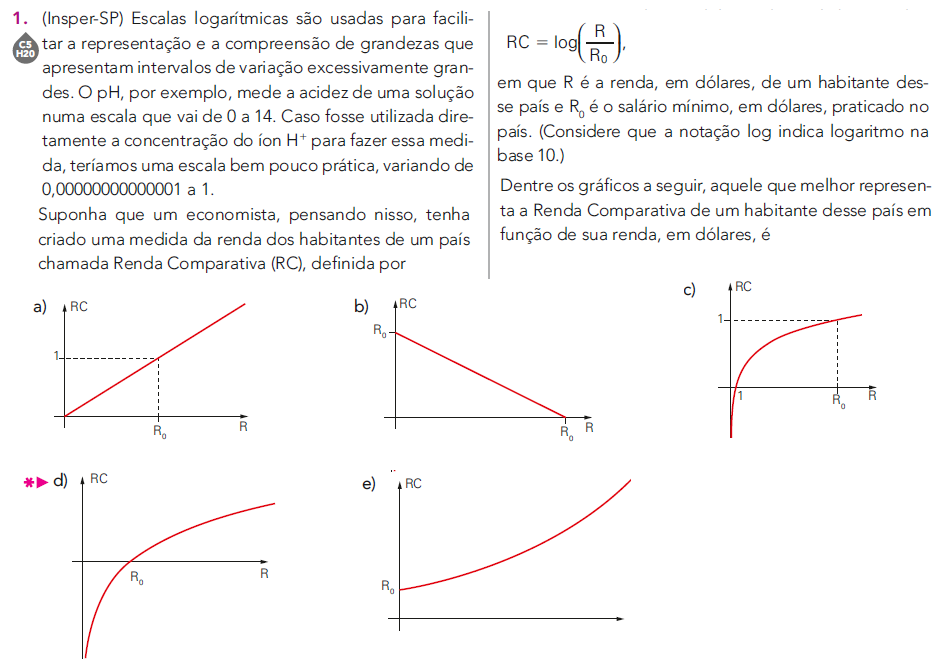 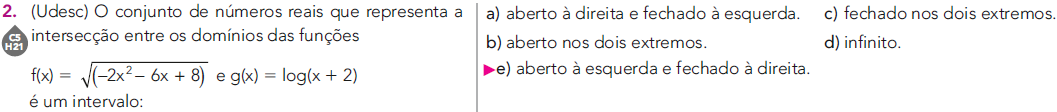 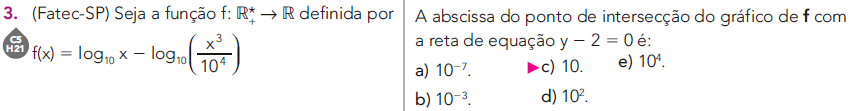 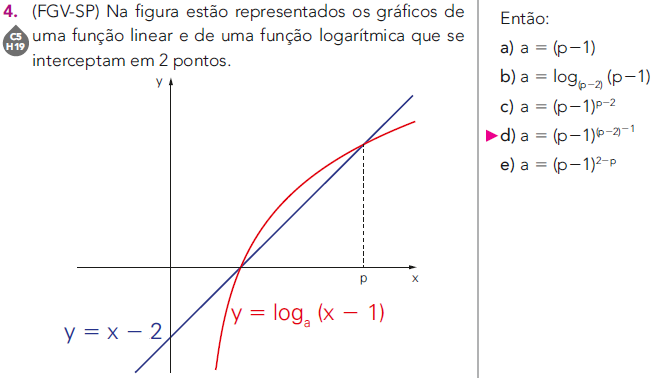 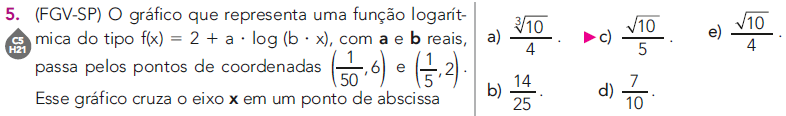 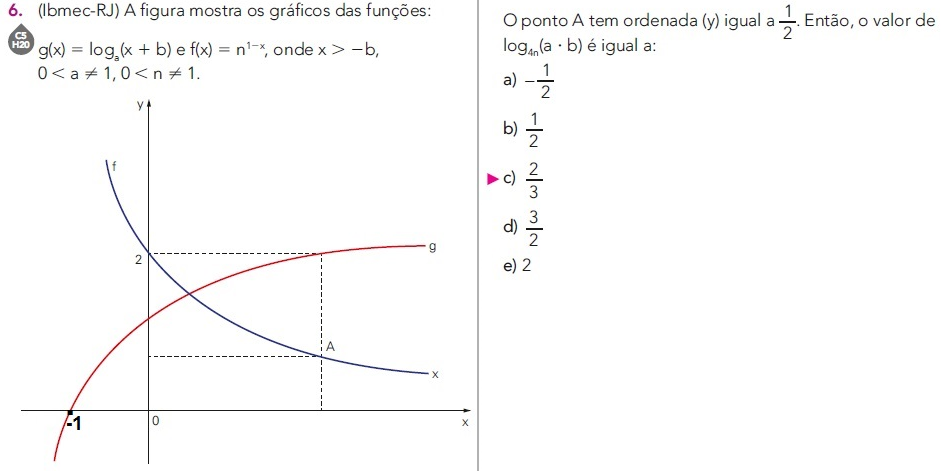 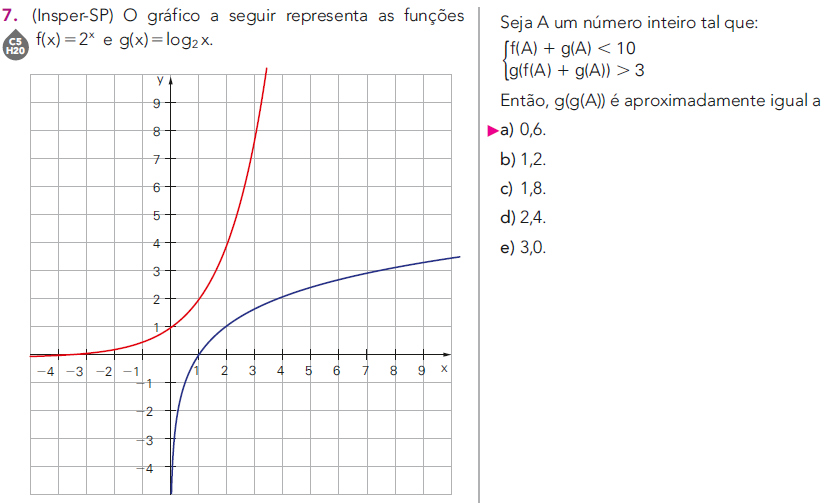 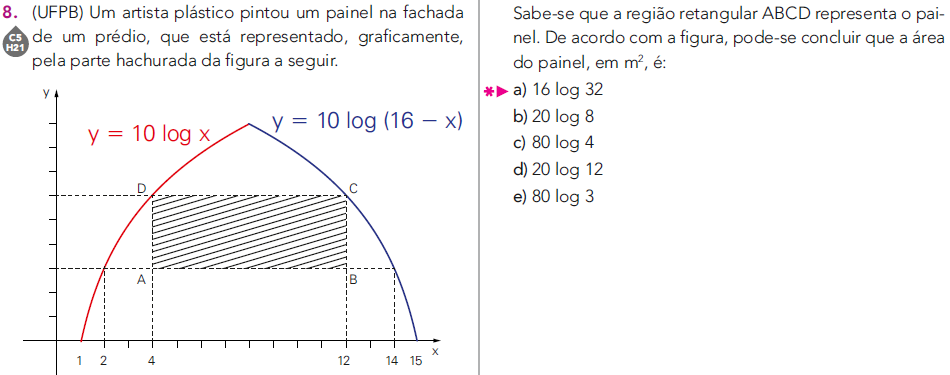 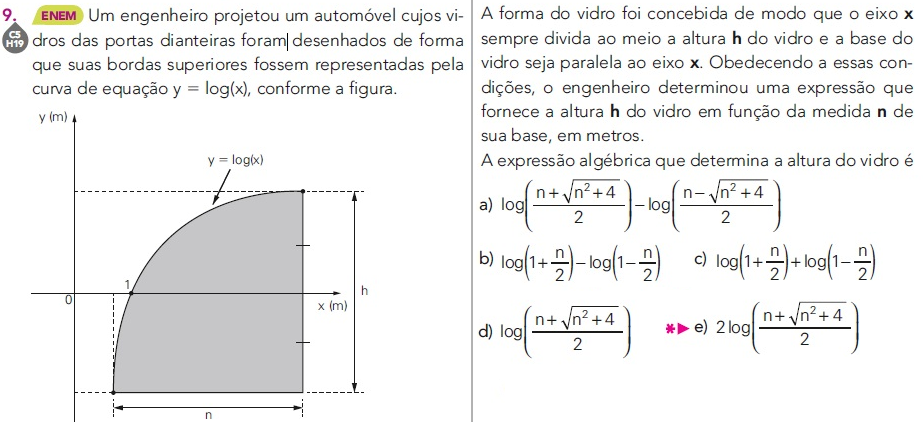 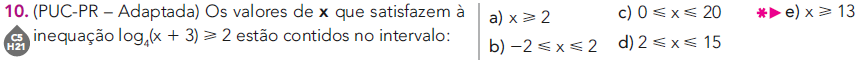 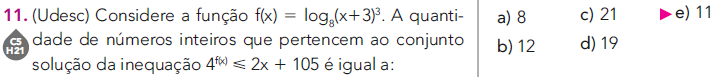 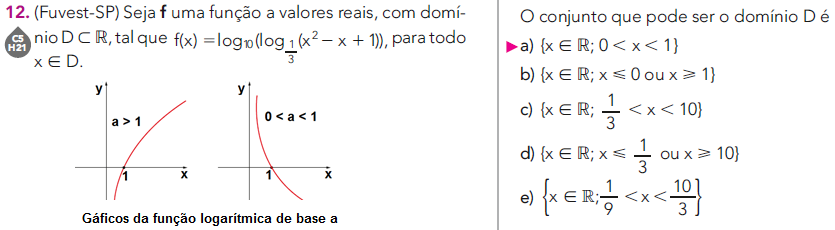 Aprofundando o conhecimento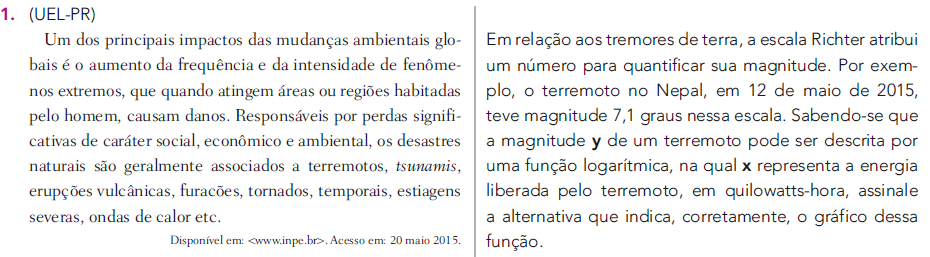 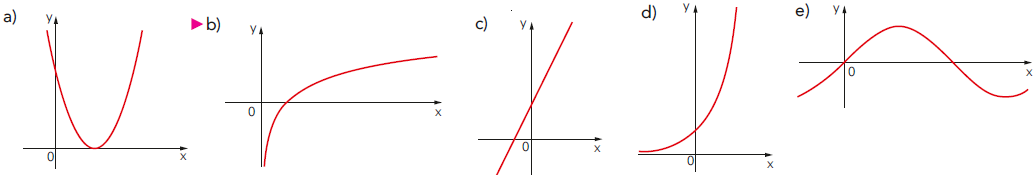 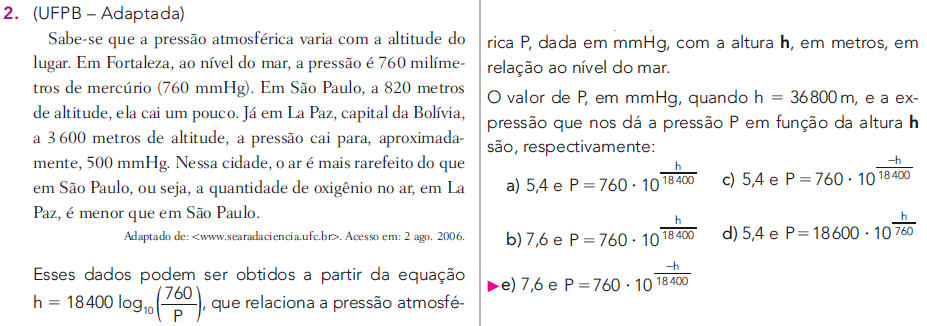 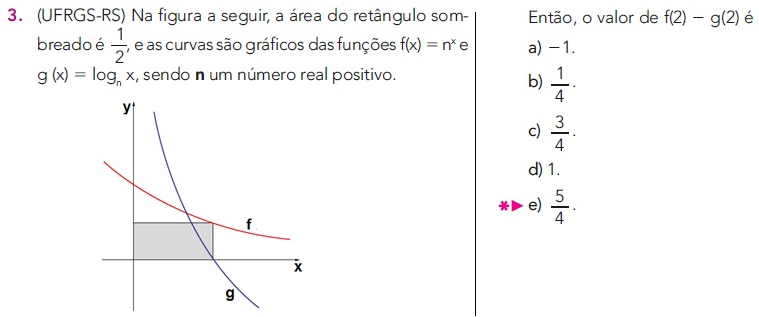 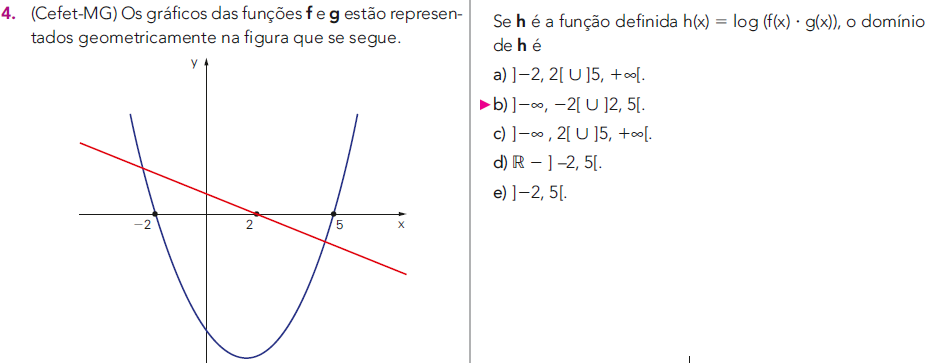 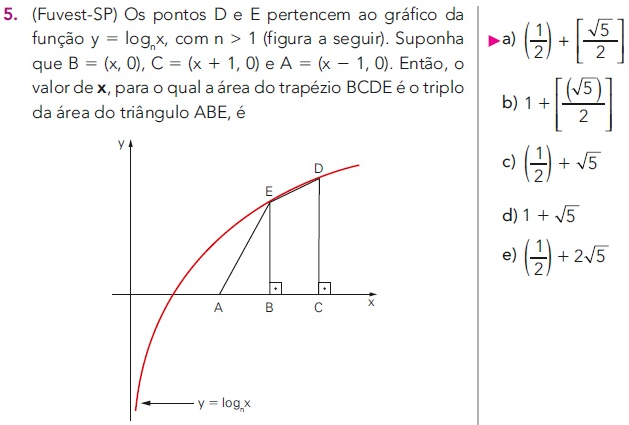 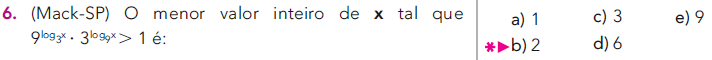 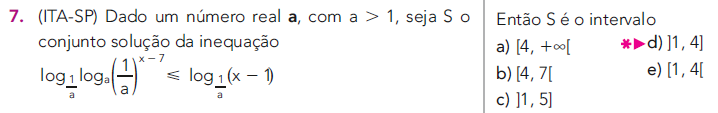 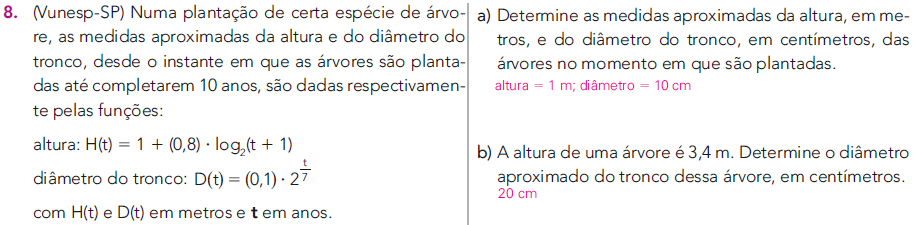 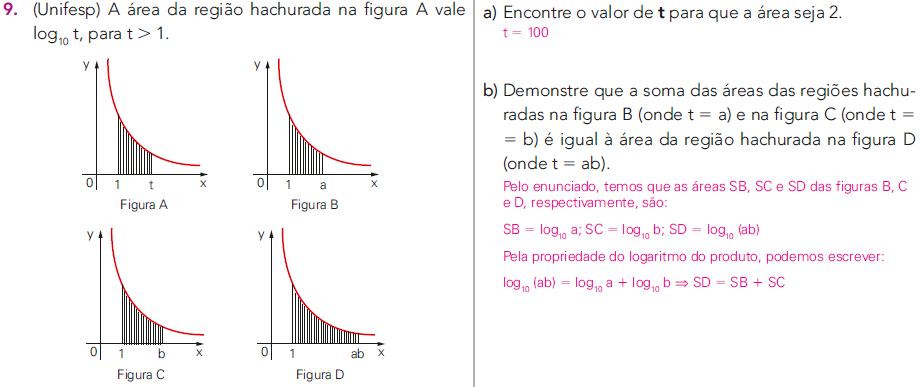 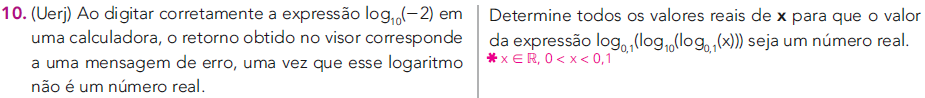 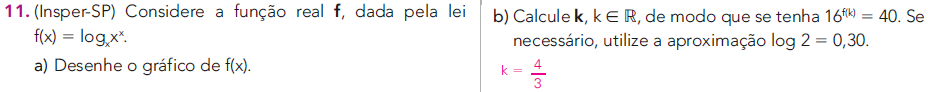 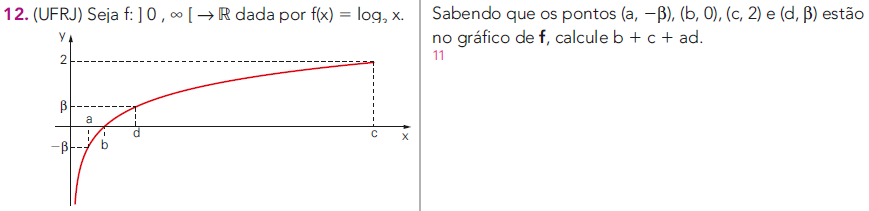 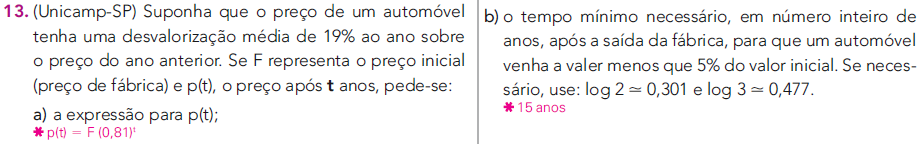 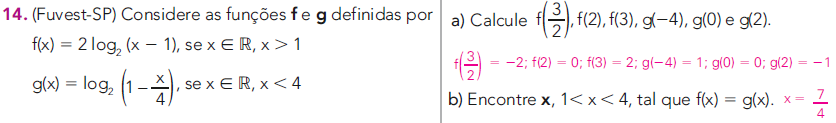 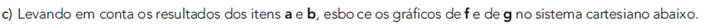 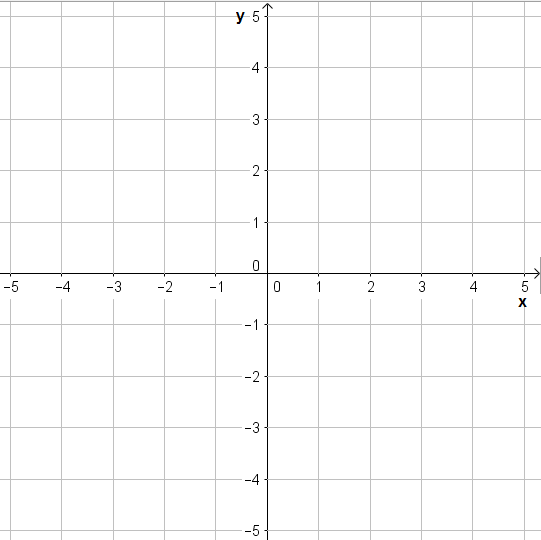 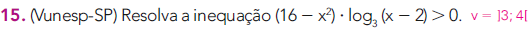 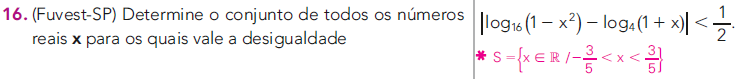 Exercícios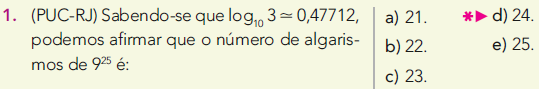 .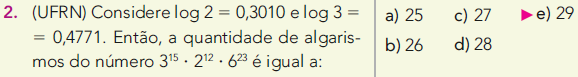 .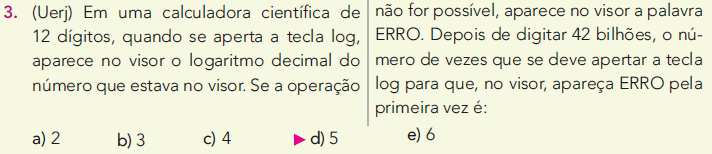 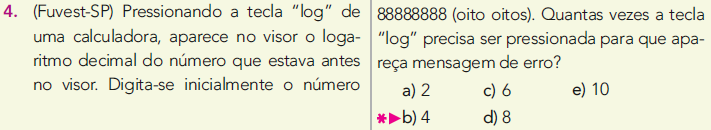 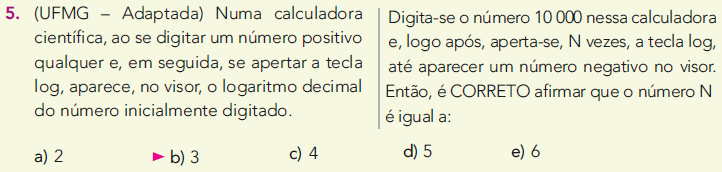 